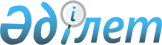 Об утверждении ставок туристского взноса для иностранцев в районе Бәйтерек Западно-Казахстанской области на 2022 годРешение маслихата района Бәйтерек Западно-Казахстанской области от 5 мая 2022 года № 17-24. Зарегистрировано в Министерстве юстиции Республики Казахстан 12 мая 2022 года № 27980
      Примечание ИЗПИ!
      Настоящее решение вводится в действие с 01.01.2022.
      В соответствии с пунктом 2-10 статьи 6 Закона Республики Казахстан "О местном государственном управлении и самоуправлении в Республике Казахстан", постановлением Правительства Республики Казахстан "Об утверждении Правил уплаты туристского взноса для иностранцев", маслихат района Бәйтерек РЕШИЛ:
      1. Утвердить ставки туристского взноса для иностранцев в местах размещения туристов с 1 января по 31 декабря 2022 года включительно – 0 (ноль) процентов от стоимости пребывания.
      2. Настоящее решение вводится в действие с 1 января 2022 года.
					© 2012. РГП на ПХВ «Институт законодательства и правовой информации Республики Казахстан» Министерства юстиции Республики Казахстан
				
      секретарь маслихата

Н. Хайруллин
